GETT vzw				www.gett.be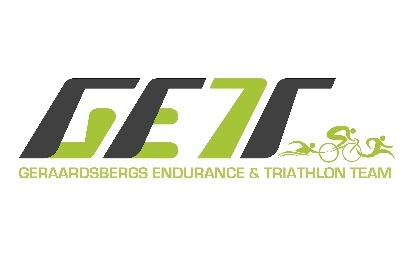 Bruinsbroekstraat 26 A			info@gett.be1570 GalmaardenUitnodiging algemene vergaderingDatum		17 mei 2019Plaats		Restoga (gelijkvloers), “De Gavers”, Onkerzelestraat 280, 9500 Geraardsbergen	Tijdstip		19.30 uurVoorlopige agendaWelkomstwoord voorzitterMededeling van de aanwezigen en volmachtenAanduiding van de stemopnemersKennisname van de nieuwe werkende ledenGoedkeuring verslag Bav 7/12/2018Verslag werkingsjaar 2018Financieel verslag penningmeesterGoedkeuring jaarrekening 2018Verlenen van kwijting aan de Raad van BestuurVoorstel en goedkeuring begroting 2019VariapuntenSlotwoord van de voorzitterInschrijvingsformulier algemene vergaderingBelangrijk! Vul onderstaand formulier in voor 12 mei 2019.https://forms.gle/NuTf2oE2LxnLeKZWATer infoDe werkende leden hebben inzagerecht in de notulen van de algemene vergadering.Enkel de werkende leden zijn stemgerechtigd, bij afwezigheid kunnen zij volmacht geven aan een ander werkend lid. Het ledenregister (werkende leden) wordt neergelegd en is ter inzage beschikbaar.Conform de statuten dient de algemene vergadering minstens 1x per jaar bijeengeroepen te worden. Vragen en opmerkingen kunt u via het inschrijfformulier indienen tot ten laatste op 12 mei 2019.Tot dan!Damien VicoVoorzitter Raad van BestuurBruno SoetaertSecretaris Raad van Bestuur